SALEZJAŃSKIE ZASOLE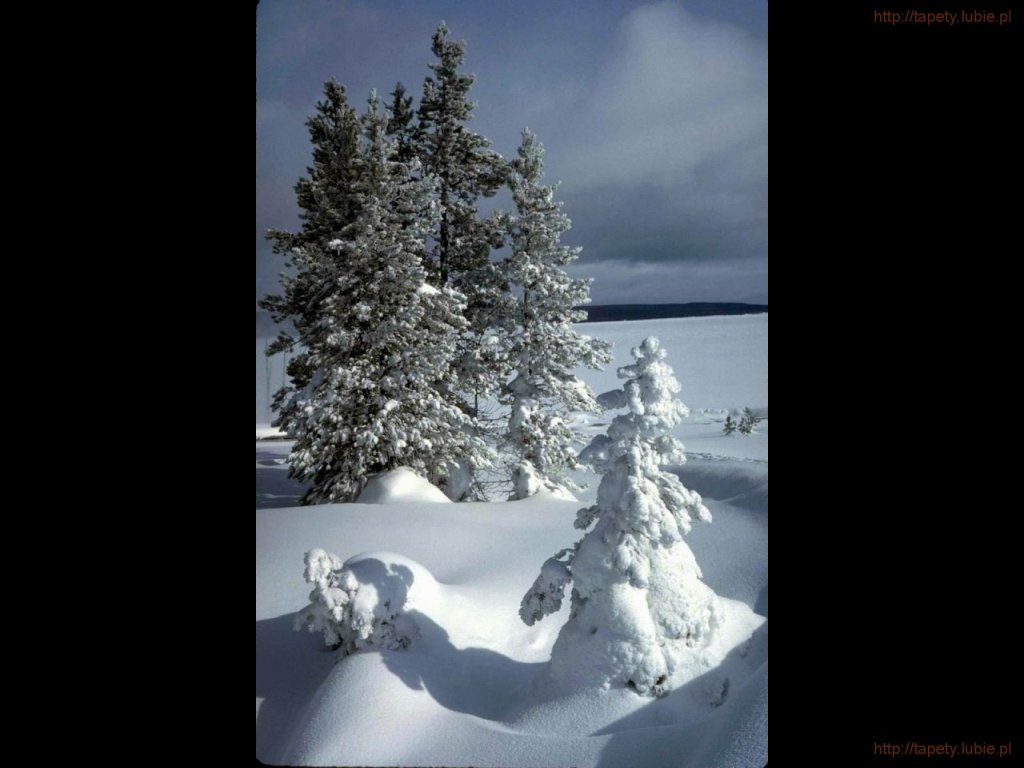 Słowo na niedzielę. Iz 40,1-5.9-11; 2 P 3,8-14; Mk 1,1-8
Ewangelia podkreśla dziś rolę sługi Bożego Jana Chrzciciela, który miał przygotować drogę na przyjście Jezusa Chrystusa. Chodziło o jego głoszenie ludowi wybranemu potrzeby nawrócenia i udzielanie chrztu jako znaku tego nawrócenia, by byli oni należycie przygotowani na przyjście Mesjasza. Ewangelista Mateusz posługuje się fragmentami proroctw Starego Testamentu, które mówiły o nadchodzącym wysłańcu, który poprzedzi przyjście Zbawiciela: „Oto Ja posyłam wysłańca mego przed Tobą, on przygotuje drogę Twoją. Głos wołającego na pustyni: Przygotujcie drogę Panu, prostujcie ścieżki dla Niego”. Jan Chrzciciel rozpoczął swoją działalność właśnie na pustyni, gdzie głosił chrzest nawrócenia na odpuszczenie grzechów. Sam będąc instrumentem wskazywał na Boskiego Mesjasza, który dopiero ma władzę odpuszczania grzechów. Zaskakujący był odzew mieszkańców Jerozolimy, którzy przychodzili do Jana i przyjmowali jego chrzest w rzece Jordan, wyznając przy tym swoje grzechy. Prowadząc życie pustelnicze i pełne wyrzeczeń, Jan Chrzciciel mógł być odpowiednim Bożym głosem wołającym z pustyni: „Idzie za mną mocniejszy ode mnie, a ja nie jestem godzien, aby schylić się i rozwiązać rzemyk u Jego sandałów”. „Rozwiązywanie rzemyka u sandałów” dotyczyło służenia komuś, kto nosił godność oblubieńca Bożego jako jedynego, który mógł spełnić zadanie Mesjasza. Jan zaznacza w końcu, że jego chrzest z wody, jako znak nawrócenia, będzie niczym w porównaniu z Mesjaszem, który będzie chrzcił Duchem Świętym, dając nowe życie w Bogu. Cała działalność Jana Chrzciciela ma za zadanie dać do zrozumienia, że plany Boga o przyjściu Zbawiciela są w toku i Bóg się nie cofnie, by doprowadzić je wreszcie do końca. Co też się zacznie materializować w Bożym Narodzeniu, dopełnionemu później w ofierze krzyżowej Chrystusa.8 grudnia 2020                                         Godzina Łaski 12.00 do 13.00Niewielu w Polsce słyszało o objawieniach Matki Bożej w Montichiari-Fontanelle, choć przyjęło się już w licznych parafiach nabożeństwo zwane Godziną Łaski. Przypada ono w uroczystość Niepokalanego Poczęcia Najświętszej Maryi Panny - 8 grudnia od godziny 12 do 13. U jego początków są właśnie objawienia Matki Bożej Róży Duchownej we włoskim Montichiari
O niewielkim miasteczku w północnej Italii, u podnóża Alp, 20 km od Brescii, zrobiło się głośno tuż po II wojnie światowej. Wówczas to, w roku 1946, najpierw w Montichiari, a potem - w następnych latach - w położonej nieco na uboczu dzielnicy Fontanelle Matka Boża wielokrotnie ukazała się Pierinie Gilli, pielęgniarce z miejscowego szpitala. Dzięki tym objawieniom miasteczko zupełnie zmieniło swój charakter, m.in. w górującym nad okolicą starym zamku, zwanym obecnie Zamkiem Maryi, ulokowano ośrodek dla ludzi chorych i starych, natomiast przy źródle w Fontanelle - według życzenia Maryi - powstał ogromny ośrodek leczniczy z basenami z leczącą wodą z poświęconego przez Najświętszą Pannę źródła.

Pierina Gilli
Powiernicą Matki Bożej - jak wspomniałem - była Pierina Gilli, urodzona 3 sierpnia 1911 r. w wiosce San Giorgio pod Montichiari. Pochodziła ona z biednej, wielodzietnej rodziny. Gdy jej ojciec, Pancrazio, zmarł wskutek ran odniesionych podczas I wojny światowej, mała Pierina trafiła do sierocińca prowadzonego przez siostry zakonne. Sytuacja materialna rodziny poprawiła się, kiedy jej matka, Rosa, wyszła powtórnie za mąż, i Pierina mogła wrócić do domu. Była jednak źle traktowana przez ojczyma. W trudnych chwilach - jak wspominała - śpiewała Litanię loretańską do Matki Bożej, by powstrzymać jego agresję.

W wieku 18 lat podjęła pracę jako pielęgniarka w szpitalu w Montichiari. Przekonana od dzieciństwa o opiece Matki Bożej, pragnęła wstąpić do zakonu, jednak z powodu słabego zdrowia i braku posagu nie została przyjęta. Nie załamując się, oddała Maryi swoje życie. Postanowiła równocześnie praktykować uczynki miłosierdzia i pokuty. Pod wpływem duchowych natchnień złożyła prywatny ślub czystości i odmówiła zamążpójścia. Celem wybranej przez nią drogi było uświęcenie własne, a także ofiarowanie praktyk pokutnych oraz cierpień za przeżywających trudności kapłanów oraz osoby konsekrowane.

Ponownie starała się o przyjęcie do zakonu w 32. roku życia. Choć została przyjęta do Zgromadzenia Służebnic Miłosierdzia, nie złożyła ślubów wieczystych, głównie z powodu nękających ją ciężkich chorób. W wieku 35 lat po raz pierwszy miała widzenie Matki Bożej.

Objawienia Róży Duchownej
Pierwsze objawienie Pierina przeżyła 24 listopada 1946 r. podczas pracy w szpitalu. Ujrzała płaczącą Madonnę z zanurzonymi w piersi trzema mieczami. Szatę Maryi zdobiły trzy róże: biała, czerwona i złota. Maryja nazwała siebie Różą Duchowną. Głównym przesłaniem była prośba o szerzenie kultu Matki Bożej Róży Duchownej w intencji uświęcenia dusz konsekrowanych. Kiedy Pierina opowiedziała o tym widzeniu swojemu spowiednikowi, nie znalazła zrozumienia, co więcej - nakazał jej milczenie.

Podczas kolejnych widzeń i mistycznych ekstaz Pierina widziała Matkę Bożą w różnych miejscach: w domowym oratorium, w szpitalnej sali, w domowej kaplicy, w kościołach... Świadkami tych objawień były setki osób. W licznych orędziach Matka Boża nawiązywała do wielkich objawień: w Lourdes - nazywając się Niepokalanym Poczęciem; w Fatimie - pragnąc, aby rozwijano w zgromadzeniach zakonnych nabożeństwo do Jej Niepokalanego Serca i czczono Ją pod wezwaniem Róży Duchownej (Mistycznej); na rue du Bac w Paryżu - nakazując wybicie medalika podobnego do tego z 1830 r., kiedy to miały miejsce objawienia św. Katarzynie Labouré. Już bodaj z tego wynika, że przesłania Maryi w Montichiari okazały się bardzo kościelne, a tym samym uniwersalne, stąd też figury Matki Bożej Róży Duchownej zaczęto wkrótce stawiać w wielu kościołach na całym świecie.

Fenomenem tych objawień jest wspomniana Godzina Łaski: 60 minut między godz. 12.00 a 13.00 w dniu 8 grudnia, czyli w uroczystość Niepokalanego Poczęcia Maryi. Oto Jej słowa: „Życzę sobie, aby każdego roku w dniu 8 grudnia w południe obchodzono Godzinę Łaski dla całego świata. Dzięki modlitwie w tej godzinie ześlę wiele łask dla duszy i ciała. Będą masowe nawrócenia. Dusze zatwardziałe i zimne jak marmur poruszone będą łaską Bożą i znów staną się wierne i miłujące Boga. Pan, mój Boski Syn Jezus, okaże wielkie miłosierdzie, jeżeli dobrzy ludzie będą się modlić za bliźnich. Jest moim życzeniem, aby ta Godzina była rozpowszechniona. Wkrótce ludzie poznają wielkość tej Godziny Łaski. Jeśli ktoś nie może w tym czasie przyjść do kościoła, niech modli się w domu”.

Słowo Kościoła
Objawienia z Montichiari przez wiele lat nie były zatwierdzone przez Kościół, mimo że potwierdziły je cuda uzdrowień, zjawiska świetlne i słoneczne oglądane wielokrotnie w Montichiari, a nawet to, że papież Paweł VI miał na swoim biurku statuę pielgrzymującej Madonny Róży Duchownej.

Biskup Brescii Giacinto Tredici, który ostatecznie musiał wydać werdykt o prawdziwości objawień, nie będąc im przeciwny, sugerował Pierinie Gilli życie w ukryciu. Ta pokornie zastosowała się do zaleceń i przez wiele lat mieszkała w skromnym domku przy franciszkańskim klasztorze w Fontanelle, gdzie spotykała się z pielgrzymami w swojej niedużej kaplicy. Aż do śmierci prowadziła pustelnicze życie. Poświęciła się modlitwie i pokucie, jednak nigdy nie przywdziała habitu zakonnego. Zmarła w opinii świętości 12 stycznia 1991 r., nie doczekawszy się zatwierdzenia objawień. Jej grób i miejsca objawień odwiedza rocznie ponad 100 tys. pielgrzymów.

Kolejny biskup Brescii, Giulio Sanguinetti, widząc, jak statuy Maryi z trzema różami na piersiach lub też z trzema mieczami zdobywają świat, 15 sierpnia 2000 r. uznał kult Matki Bożej Róży Duchownej z objawień w Montichiari. Przesłał także list do dwóch stowarzyszeń, które spontanicznie zajmowały się miejscami kultu w Fontanelle. Poinformował je o mianowaniu „kapłana, który ma zająć się sprawą kultu, w osobie Pierino Bosellego, dyrektora diecezjalnego wydziału do spraw liturgii”. Wkrótce w Montichiari powstało nowe stowarzyszenie, utworzone z dwóch dotychczasowych, zatwierdzone przez biskupa i przez proboszcza Montichiari ks. Franco Bertoniego. Jego celem jest szerzenie pobożności do Matki Bożej w Fontanelle. To nowe stowarzyszenie nazywa się Róża Duchowna - Fontanelle.

Uznanie objawień Róży Duchownej wpłynęło na jeszcze liczniejsze fundowanie świątyń pod tym wezwaniem, powstały nowe ruchy religijne; także wiele osób, które odwiedzają i poznają Montichiari, odkrywa powołanie kapłańskie lub zakonne. Chociaż więc objawienia w Montichiari-Fontanelle nie wniosły szczególnie wiele nowego czy to do teologii, czy do pobożności maryjnej, to należałoby napisać, że Bóg zawsze wybiera sobie tylko znany i właściwy moment na swoje przesłanie do Kościoła i świata. Orędzie Matki Bożej z Montichiari jest wołaniem o zagrożoną świętość kapłanów i osób konsekrowanych, jest wezwaniem do modlitwy, do podejmowania dzieł zadośćuczynienia i pokuty szczególnie za tych kapłanów, którzy przeżywają kryzys wiary, a nierzadko odchodzą z drogi powołania lub nawet otwarcie zaczynają walczyć z Kościołem. Czesław Ryszka  